Конспект урока по ОМ в технологии развития критического мышления.Урок подготовили:С.А. Коротких,Е.В. Васильева,учителя Высшей      квалификационной                                      категорииМОУ СОШ № . Лермонтова Ставропольского края.Начальная школа.1 класс. ( УМК «Школа 2100»)Тема урока: «Живая и неживая природа».Урок изучения нового материала.2010 годТема: Живое и неживое .Цели:Познакомить учащихся со свойствами живых организмов и неживых предметов ( 1 линия развития- уметь объяснять мир);Научить детей бережному отношению к живым организмам. Главный критерий – любой живой организм может погибнуть и стать неживым;Развивать познавательный интерес к окружающему миру, творческую активность на уроке, коммуникативные качества. Тип урока: изучение нового материала.Структура урока: урок по ТРКМ.Форма работы: 5 групп по 5человек.Оборудование:План урока: стадия вызова- постановка познавательной задачи, составление кластера по теме по заданным направлениям в группах и на доске.                стадия осмысления- работа с текстом, сообщение новой информации, постановка вопросов по содержанию текста.             стадия рефлексии- исправление и дополнение кластеров, установление причинно-следственных связей, сочинение синквейна.        Ход урока: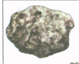 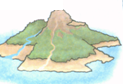 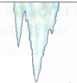 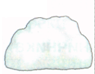 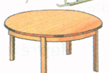 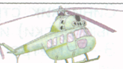 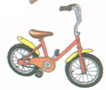 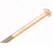 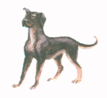 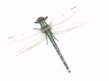 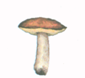 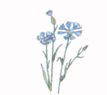 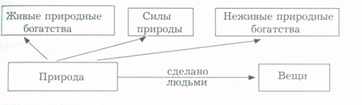 Деятельность учителя.Деятельность учащихся.Примечания. Стадия вызова.1. Организационный момент.- Начинается урок. Подумайте, всё ли у вас готово для успешной работы? - Хочу пожелать вам старания и терпения в работе на уроке!2. Актуализация знаний.Игра «Незаконченное предложение».1 группа «Собака может…».2 группа « Кошка может…».3 группа « Снежинка, падая на землю,…».4 группа «Дождик моросит, капает,…». 5 группа: «Если не поливать цветы в классе, то они…»-Можно ли данные действия отнести только к живым предметам?-Рассмотрите рисунки на доске. Что и кто изображен на картинках?-Расскажите, на какую «веточку» можно поместить каждый рисунок(Учащиеся проверяют готовность к уроку учебных принадлежностей.)-бегать, кусать, охранять,…-царапать, лизать, играть,…-кружится, летит, падает,…-идёт, льёт, падает,…- погибнут, завянут,…Дети рассматривают рисункиДети размещают изображенияСтраница учебника 46На доске схемаДеятельность учителя.Деятельность учащихся.Примечания.2. Постановка учебной задачи-Почему стол, вертолет, шуруп, велосипед – вещи?-Почему собака, стрекоза, гриб, василек – живые природные богатства?-Почему камень, гора, сосулька, облако – неживая природа? - Как вы думаете: силы природы, неживые природные богатства, вещи – это живые организмы или нет?-Давайте проверим, совпадает ли наше мнение с выводом  в рамке на стр. 46 - Можем ли заменить понятие «живые природные богатства» на «живые организмы»?- Верно. Это одно и то же понятие, только наиболее часто употребляемое.3. «Открытие» нового знания.3.1. ЖИВЫЕ ОРГАНИЗМЫ-Как точно отличить живое от неживого? Если дети затрудняются или написали не все свойства, учитель предлагает посмотреть на рисунок стр. 47и сказать о каких  свойствах живых организмов идет  речь на рисунках ВВЕДЕНИЕ понятия  признаков   «живых организмов»-А могут ли живые организмы жить вечно? -А что может произойти с растением, если его перестать поливать? А с животным, если плохо за ним ухаживать?-Совпадает ли это с выводом на стр. 47 вывод.Сделаны людьмиЭто растения и животные, они живыеПредположения детейНетДети читают выводДа , потому что…Дети делают свои предположения, учитель пишет на доске: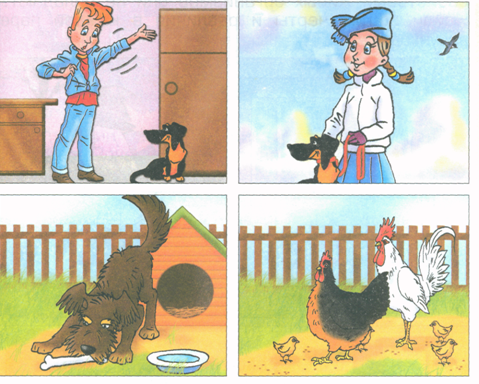 -растут-дышат воздухом-питаются-пьют воду- приносят потомство (размножение)-Нет, они умираютПогибнутьДети читаютУчитель помещает табличку «живые организмы» поверх таблички «живые природные богатстваИНСЕРТ заранее записан на доскеПо мере того как дети называют признаки живых организмов, последние размещаются в схеме Деятельность учителя.Деятельность учащихся.Примечания.3.2. НЕЖИВЫЕ ОРГАНИЗМЫ-А какими признаками обладают  силы природы, неживые природные богатства и вещи? Давайте сравним их с признаками живых организмов.-Можем ли мы объединить силы природы, природные богатства и вещи в одну табличку «НЕЖИВАЯ ПРИРОДА»?  - Давайте в нашем кластере добавим признаки неживой природы.4. Первичное закрепление изученного.   4.1. Работа по учебнику-Рассмотрите  пары картинок и определите, какие есть общие черты у свойств живых и неживых организмов. Какие различия в каждой паре вы увидели?4.2. Работа по тетрадиДавайте разгадаем кроссворд на стр. 56 . В помощь нам даны картинки с изображением живых организмов4.3.Синквейны ( Работа по группам)Составьте синквейны, используя полученные на сегодняшнем уроке знания .Чтение и обсуждение синквейнов.5. РефлексияПродолжение заполнения ИНСЕРТа1-В графе «Хочу узнать», мы задавали вопрос «Чем отличаются живые и неживые организмы?».  -Узнали мы это или нет? Запишем в графе «Узнали» все отличительные признаки. 2 Игра «Помоги живому существу»Учебник стр. 49.(вверху)6. Д\з-Принесите по 1 изображению живой и неживой природыОтветы детейДети сравнивают:-не дышат-не растут- не питаются -не пьют воду-Не приносят потомствоДа Дети записывают признаки неживой природы.-Растут и сосулька и гриб, но других свойств живых организмов у сосульку нет-Автомобиль как и корова  потребляет (питается), но при этом не растет.- Лошадь пьет воду, а насос поглощает воду.-Печатный станок, подобно организму, многократно воспроизводит газеты, но он не воспроизводит себя. А одуванчик размножается семенами и воспроизводит себя.1 группа (работа по данному определению): 1. Лошадь2. Живая, быстрая, 3. Кушает, скачет,4. Помогает людям5. Я люблю лошадей2 группа (работа по данному определению): 1. Снежинка2.Неживая,холодная3.Кружится, падает4.Бывает только зимой                                  5. Они очень красивые3 группа( работа по определению темы синквейна):1. ?(ветер)2.  теплый, сильный3. дует, сносит4. « … ,ты .гоняешь стаи туч»5.Я не люблю сильный…4. Группа1. ?  (солнце)2. Яркое, лучистое3. Светит, греет4. Освещает землю5. При нем очень тепло5. Группа1. ? (роза)2. Красивая, колючая3. Колется, пахнет4. Сестра шиповника5. Мне очень нравится….Учитель изменяет схему:Данное упражнение позволит еще раз повторить свойства живых организмов, научить четко определять  различие свойств живого организма от неживого. Цель обсуждения-установить этические нормы отношения к живому